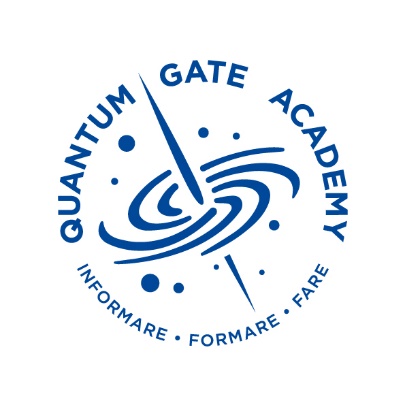 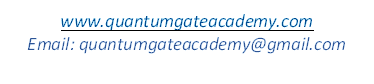 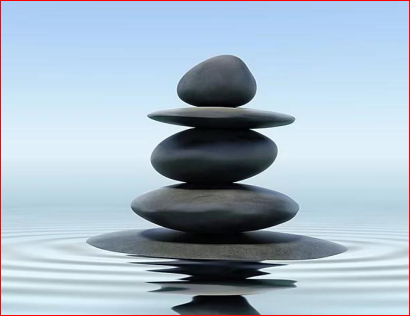 Corso di Training Autogeno – Livello I(teoria + pratica 14 h in 7 lezioni)Adatto a tutti. Ottimo per medici, psicologi, coach sportivi, insegnanti, trainer, naturopati, fisioterapistiCosto :   350 euroPer i Soci è previsto lo sconto del 20%  280 euroI corsi sono a numero chiuso, prenotati subito per non perdere il postoPer partecipare ai corsi è obbligatorio essere soci dell’Academy.Costo iscrizione Academy anno 2023 è di 70 euro.Scopri i VANTAGGI dell’essere socio ! Leggi sotto e unisciti a noi. Ti aspettiamo!!!Sconto del 20% su tutti i corsi dell’AcademyQuota di iscrizione ai corsi gratuitaPartecipazione ad Eventi/Convegni Academy gratuitaE-book “La Trilogia Quantistica” in omaggioArea riservata con materiale informativoIscrizione valida un anno solareLo scopo della Quantum Gate Academy e’ la ricerca del Ben-Essere Psico Fisico Emozionale ponendo al centro delle proprie iniziative l’Uomo in modo tale da rispettarne l'unità e la propria integrità.Per tale motivo desideriamo che piu’ persone possano informarsi per formarsi ma anche per fare, per applicare delle conoscenze spesso secolari e dimenticate ma essenziali per la propria salute, perche’ OGNUNO di noi puo’ fare molto per se, per la propria salute e per quella delle persone a cui vuole bene…… stare meglio si puo’…..il Ben-Essere e’ proprio questo “sentirsi bene” in ambito fisico, mentale e nel pensiero.E se non lo hai fatto, affrettati e fai il Test QIM, in breve saprai come sta il tuo Sistema Immunitario, protagonista essenziale della nostra salute, in questo periodo in particolare. Vai su  www.quantumgateacademy.com e clicca su “Accedi al test QIM”Ti invieremo nella tua email i risultati del test ideato dal Prof.P.M.Ricciardi e reso disponibile a tutti.